¡Un saludo para todas!Programación de actividades para la semana 1718 agosto- Sesión virtual: La ecuación cuadrática.19 agosto- Solución de ejercicios propuestos y asesoría20 agosto- Sesión virtual: La ecuación cuadrática. 21 agosto- Sesión virtual: La ecuación cuadrática.Recuerden por favor subir las tareas al classroom.COLEGIO EMILIA RIQUELME   Actividades virtuales COLEGIO EMILIA RIQUELME   Actividades virtuales COLEGIO EMILIA RIQUELME   Actividades virtuales COLEGIO EMILIA RIQUELME   Actividades virtuales 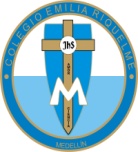 Fecha:18 de agostoAsignatura:   MatemáticasGrado:9°Docente: Daniel Castaño AgudeloDocente: Daniel Castaño Agudelo